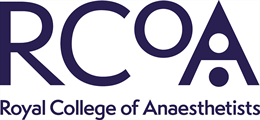 Document A (1) – Finance Project Request for Proposal (RFP)Dear Supplier,REQUEST FOR a PROPOSAL FOR A finance systemYou are invited by The Royal College of Anaesthetists (RCoA) to submit a proposal for the provision of services detailed in the attached documentation. Your proposal must be received by 4pm on Wednesday 25th April 2018 via the tsp@rcoa.ac.uk email account. It is the responsibility of all Prospective Suppliers to ensure that their proposal is received no later than the appointed time. RCoA may undertake not to consider proposals received after that time.Following the evaluation process, the intention is to arrive at a short list of the top ranked Prospective Suppliers (two to four in number), for the presentation stage. This will include: A presentation/interview (between 14th-18th May 2018) session to present their proposal and respond to questions from the RCoA evaluation panel.  This meeting will provide the panel with the opportunity to address any unclear aspects of the Prospective Supplier’s response. Prospective Suppliers may use live demonstrations of their system and hardware to help explain, validate or demonstrate a clarification point.Workshop to demonstrate how your product would handle example business processes (between 21st-25th May 2018). Example processes to be provided by RCoA in advance of the workshop.RCoA reserves the right to discount proposals that are incomplete or completed to insufficient quality. Suppliers excluded before the presentation round will not receive feedback. RCoA reserves the right to moderate scores in-line with clarification responses and the presentation stage. RCoA is not a contracting authority for the purposes of EU public procurement regime as implemented by the Public Contracts Regulations 2015 (as amended).Best wishes,Katie Edmondson

Technology Strategy Programme
Royal College of Anaesthetists
Churchill House, 35 Red Lion Square
London WC1R 4SGThe Royal College of Anaesthetists (RCoA)Anaesthesia is the largest single hospital medical specialty in the NHS. The Royal College of Anaesthetists is the professional body responsible for the specialty throughout the UK, and it ensures the quality of patient care through the maintenance of standards in anaesthesia, critical care and pain medicine.IntroductionThe project seeks to replace our current finance system, Exchequer, and asset log, Asset 4000, with a robust modular finance system. It will support the College departments in effectively managing income and expenditure, using resources and stewarding assets, liabilities and funds. The key benefits are a finance system that acts as a management information system, providing greater transparency, financial control, improved access and detailed analytical reporting. Directors and managers will have instant access to business management information and the ability to analyse performance against key performance indicators.Finance staff will have an up to date, supported system.  The new system will enable the finance department to use more efficient workflows, processes and apply robust internal controls. Members will be able to submit expense forms online, supporting faster approval and re-imbursement of expense claims.The project will provide a system that is future proofed, cost effective and secure. It will replace the current finance system, asset management system and a number of paper based methodologies of working. The new system will enable compatibility with the recently adopted Office 365 software and allow for the possibility of future integration with other proposed systems.RCoA are looking for a supplier that can provide the key requirements using one system and has a flexible user model that recognises the distinction between core and “ad hoc” users. Additionally we are looking for a supplier to become a longer-term partner to help us maximise the value of the solution over time, by extending it to other areas of use, integrating with other systems and adding features to keep up with financial developments. Award and contractThe service will be provided at the costs set down within the pricing schedule to the contract.  The scope of this contract is for the implementation of the new solution. It is an initial three to five year contract, with one break clause, with the expectation the contract would be extended further subject to performance. There will be review points at key and agreed milestones of the contract to review progress and plan future work and depending on positive outcomes from these then the chosen provider will be assured of this work, should it be decided as necessary by RCoA.The contract will cover any license or maintenance fees, dispute resolution mechanisms, change control process, liability, performance, implementation and configuration of the system and on-going support and maintenance. RCoA is not bound to accept the lowest priced or any proposal and shall not be bound to accept the supplier as sole supplier. For the avoidance of doubt, RCoA reserves the right to award this contract in part, in parts, as a whole or not at all should circumstances be deemed necessary unless the Prospective Supplier expressly stipulates otherwise on the response.Prices quoted shall remain firm for the duration of the contract and be exclusive of Value Added Tax (VAT). VAT should be shown separately. Proposed procurement timetable
General solution requirements and scopeObjectivesProvides improved user workflow experience for finance department staffEncourages volunteers to submit expense claims electronically Enables future integration with new systemsIntroduces a more up to date finance system offering access to real time informationReduces the amount of paper and manual paper flow between other departments and financeHelps RCoA to comply with GDPRProvides greater transparency and reporting for the Finance & Resource BoardEnable compliance with external reportingFinancial planning and reporting for teamsOutcomes and capabilitiesImproved financial management processesIntuitive reporting toolsReal time financial reportingStable supplier relationships and service provisionReliable, effective and integrated systemsHigher staff productivity Improved data protection with reduction in paper processesImproved traceability and reconciliation Quicker issue resolution as system is single point of truth for financial informationCost effective, stable and secure IT systems and servicesOutputsNew finance system New digital business processes replacing paper based ways of workingDepartments have access to real time information and report at a touch of a buttonInvoice and expense management system. Please note the majority of expense claims are external to staff e.g. members and fellowsElectronic Purchase Order systemFinancial document managementAutomatic bank feedsManagement information to monitor internal processes and drive greater efficiencyManagement information to analyse cost base of meetings, projects, events and exams Data migration of information from the financial year of go-liveReduced physical storage requirementsSupported systemAbility to link with CRM and Event Booking systemsIntegration with Single Sign on (SSO)High data securityResilient platform stabilityTraining documentation on how to use the system Flexible administration (to enable administrators to complete tasks using specific permissions according to their roles within the system and the organisation)Set up of usersAccessible and intuitive design (User Interface/User Experience)May be in scopeMapping and migration of data from the previous financial year.Out of scope The development or implementation of:Payroll systemAutomated authorisation (authorisers will still need to check and approve)Financial adviceKey project phases and milestonesAccount implementation and managementFor successful implementation of the solution and service, RCoA requires a named contact responsible for managing the implementation process, and a flexible integration plan. RCoA will make a dedicated local Project Manager available for the duration of the project. RCoA will also require an account manager to be provided throughout the length of contract who will be required to attend regular review meetings. There may be a requirement for other meetings on an ad hoc basis.Format and assessment of proposals
The completed documents that must be submitted to form your tender response are listed below. Please ensure that information provided as part of the response is succinct and of sufficient quality and detail so that an informed assessment of it can be made. Where word limits are expected, these are stated in relevant sections. 
Document A (1) - Request for Proposal (RFP) InformationDocument A (2) – Request for Proposal (RFP) Supplier ResponseDocument B - RequirementsFunctionalNon-functionalDocument C - Pricing Matrix
Do not submit any additional supporting documentation with your RFP response except where specifically requested to do so as part of this RFP. Adobe PDF, Word, Project and Excel formats can be used for any additional supporting documentation.
All attachments/supporting documentation should be provided separately to your main tender response and clearly labelled to make it clear as to which part of your tender response it relates.
Responses from Prospective Suppliers will be assessed to determine the most value for money proposal using the following criteria and weightings and will be assessed on your response submitted and (if applicable) other aspects i.e. presentations and prototyping:
The weightings are further broken down as follows:
For those Respondents that are compliant with the Pass/fail items (sections or requirements), an evaluation will be then made of each response that is Scored. A rating scale of 0-3 (as shown below) will be used for evaluating each response. Where the response does not address a requirement at all, this may result in the proposal being invalidated.
For the Functional requirements (Document B – Requirements), Prospective Suppliers are additionally required to indicate the proposed approach to system implementation. This will either be based on an existing product, extending an existing product or a new build. In either case, explain how each requirement should be coded as below. This is not scored but explains the proposed approach.Prospective Suppliers are also required to complete a number of additional ‘For Information’ questions as part of the response. We have kept this to a minimum and whilst these questions are not scored, they allow RCoA to gather information about the Prospective Supplier. Any Prospective Supplier may be excluded from the process at any stage if any of those representations are found to be untrue, misleading or are materially inaccurate. 
Prospective Suppliers are required to complete a number of ‘Pass/fail’ questions as part of their response. These questions ensure that RCoA’s minimum requirements are met by Prospective Suppliers. Any response deemed a fail on these questions may result in the supplier’s response not being evaluated further. The general requirements are listed in Document A (2) - Request for Proposal (RFP). Clearly state, together with reasons, if a section is not applicable to you. The specific requirements are listed in Document B – Requirements in two worksheets. Both the Functional and Non-Functional requirements are separated into Primary, Secondary and Tertiary requirements. Primary requirements are all core requirements. The aforementioned rating scale of 0-3 will be used. Prospective Suppliers who cannot meet these core requirements may fail this requirement and their response will not be assessed further.  Secondary and Tertiary will be considered but are not essential. For each item in Document B – Requirements, a documented response of not more than 500 words each is required. Each will contribute to overall scoring. NB. Illustrative embedded graphics and images are acceptable where they illustrate a point and do not contribute to the word count.Prospective Suppliers must submit pricing costs for Implementation and Post-Implementation Annual Costs in Document C - Pricing Matrix. Any expected increases in pricing and options to fix costs should be outlined in the Pricing Matrix.
The lowest qualified proposal cost will receive the maximum percentage score available. Proposals that are more expensive will be given a lower percentage score using the standard deviation from the lowest cost. Scores will be calculated to two decimal places.
As circumstances and requirements may change over the life of the proposed contract, the supplier must commit to make changes with the day and server hosting (based on incremental changes in storage and bandwidth) rates agreed contractually in advance. Day rates should be presented in the form of a SFIA rate card (see http://bit.ly/1ML6A8a) in order for RCoA to ascertain the competence level of the proposed support. This cost will be inclusive all expenses incurred by supplier in the course of the engagement. The supplier should also provide costs for purchasing additional hardware outside of the contract.RCoA shall have the right to disqualify your Proposal if you fail to complete the relevant parts (in full or part) as required by this document. RCoA shall also have the right to disqualify your proposal at any stage in the process if it becomes aware of any omission or misrepresentation in your response to any question.
All Responses must be in English.
Assumptions for pricingRCoA anticipates a user base of: Approximate number of purchase orders handled per year            2,000Approximate number of expense claims submitted a year             3,500Approximate number of supplier invoices handled per year           3,200Anticipated data storage of 1,500 MB per year, requirement to store data for 7 years so ongoing storage estimate of approximately 10.5GB.Next StepsPlease complete your response in: Document A (2) - RFP Supplier ResponseDocument B - Requirements Document C – Pricing MatrixResponses should be sent electronically to tsp@rcoa.ac.uk by 4pm on Wednesday 25th April 2018. Please note that we can only answer queries relating to the proposal documents and cannot provide any information or help in relation to the content of the Prospective Suppliers submission. Answers to specific queries and advice given will be made available to all Prospective Suppliers. You may submit, by no later than four (4) days prior to the closing date any queries that you have relating to this Proposal. Please submit such queries to tsp@rcoa.ac.uk.  Any queries should clearly reference the appropriate paragraph/section in the documentation and, to the extent possible, should be aggregated rather than sent individually.  As far as is reasonably possible, RCoA will respond to all reasonable requests for clarification of any aspect of this Proposal and supporting documents, if made before the above deadline. RCoA will aim to provide its response within two working days and no later than two days prior to the closing date. No queries received after the above deadline will be answered.ActivityEstimated startEstimated finishRequest for proposal (RFP) window29/03/1825/04/18Evaluate proposals and shortlisting26/04/1808/05/18Supplier presentations14/05/1818/05/18Workshops21/05/1825/05/18Contract award and finalisation 10/06/18TBCPhase and stageStartFinish   Discovery      Initiation processDecember 2017January 2018      Stage 1 (Requirements analysis)January 2018March 2018      Stage 2 (Procurement – supplier selection)April 2018June 2018      Stage 2 (Procurement – contract agreement)July 2018August 2018 Implementation      Set up and Testing August 2018October 2018      TrainingOctober 2018October 2018   Live      Go liveNovember 2018November 2018SectionPotential of total scoreTechnical merit and functional fit70%Cultural fit10%Price20%Declaration and acceptancePass/FailTotal100%SectionEvaluation methodSection weightingPotential of total score Technical merit and functional fitMethod statement for system implementationScored10%Method statement for system support (including ledger support)Scored20%Other servicesFor informationSpecific requirement responsesFunctional requirementsScored20%Non-Functional requirementsScored10%Future requirementsScored5%PresentationsScored15%WorkshopScored20%Total Technical merit and functional fit100%70%Cultural fitOrganisational detailsFor informationType of OrganisationFor informationSub-contractors and consortiaFor informationContact details and declarationFor informationExclusion groundsPass/failCompany informationFor informationCommercial informationFor informationFinancial standingScored50%Operations and experienceScored50%Quality assuranceFor informationEnvironmentFor informationTotal Cultural fit100%10%PriceImplementation costScored25%Annual revenue costScored75%Total Price100%20%Declaration and acceptance Pass/failTotal100%Grade labelGradeDefinition of gradeNot met or no evidence (fail)0The response has been omitted, or the proposal evidences inadequate (or insufficient) delivery of the requirement.Partially met (pass)1The proposal has merit, although there is weakness (or inconsistency) as to the full satisfaction of the requirement.Met (pass)2The proposal has a suitable level of detail to assure that a satisfactory delivery of the requirement is likely.Exceeded (pass)3The proposal has evidenced significant levels of understanding that assures there will be desirable value-add within the proposal or superior and desirable (time or quality) delivery outcomes.  Implementation typeExplanationCodingFeature will require developer codingConfiguration Feature will require non-code configurationExisting featureFeature already exists and exactly matches requirementThird partyFeature is or will be achieved through a third party productUnable to provideFeature is not currently offered and will not be offeredModuleUserNumberLevel of access requiredFinance SystemFinance Department10Full accessBudget holders35Access to reports and data only. No data entry allowedPurchase OrdersFinance Department10Full accessBudget holders35Authorisation, review and data inputAdministrative staff50Data input and review onlyExpense moduleFinance Department10Full accessBudget holders35Authorisation, review& reportsClaimants1500Claim submission, tracking and history onlyAsset moduleFinance Department10Full accessDocument Management SystemFinance Department10Full access